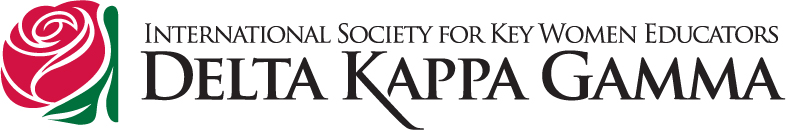 Dear Principal,     Congratulations on successfully beginning another school year. A school’s success is due to a combined effort from the administration, staff, faculty, and community. At this time, we would like to recognize a  valuable part of your team- exceptional women educators. We are asking you to recommend women educators from your faculty to be honored and represent your school at a reception /orientation hosted by DKG International. We wish all schools to be represented with at least two nominees that are seasoned professionals or newer educators who exhibit the potential for excellence.      The Delta Kappa Gamma Society International is a professional honorary society of women educators. The Society promotes the professional and personal growth of its members and excellence in education.  Some of the benefits of membership include scholarships, grants, leadership training, a professional journal, and state and international conferences where networking and relationships flourish. Established in 1929, Delta Kappa Gamma has attained major objectives in improving opportunities for qualified women employed at every level of education, as well as in advancing the status of women educators.DKG is also a service organization and works to promote and participate in community projects with schools, libraries, and special needs programs. Mentoring early career educators is a primary goal of the organization at all levels. At the state level, members support Autism Support of Alabama. We also join globally with our 17 member countries in the International Project, Schools for Africa, a joint campaign founded by UNICEF to promote education for children in Africa. Please join us in recognizing these women. Your nominees will be empowered with new knowledge and professional development targeted toward reaching their full potential. This in turn will further add to your school’s legacy of success.Sincerely,(PRESIDENTS NAME), CHAPTER NAME PRESIDENT, (YOUR SCHOOL NAME)(MEMBERSHIP), Membership Chair, (YOUR SCHOOL NAME)Instructions:Please complete and submit this document to recognize exceptional women educators from your school. Mail by (DATE) to (Membership Chair’s Name and mailing address or email by (DATE) to (EMAIL ADDRESS). Nominees will be sent a notification and recognized at an orientation reception in (DATE)Name of person recommended):	     	Address	      	Preferred Phone Number	     	Preferred E-mail	     Current position title:      Employer:       				Highest educational degree granted:      		Year:      		Field:      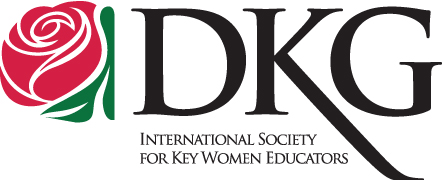 Name of person recommended):	     	Address	      	Preferred Phone Number	     	Preferred E-mail	     Current position title:      Employer:       				Highest educational degree granted:      		Year:      		Field:      Name of person recommended):	     	Address	      	Preferred Phone Number	     	Preferred E-mail	     Current position title:      Employer:       				Highest educational degree granted:      		Year:      		Field:      